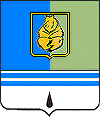 ПОСТАНОВЛЕНИЕАДМИНИСТРАЦИИ ГОРОДА КОГАЛЫМАХанты-Мансийского автономного округа – ЮгрыОт «_01_»_  ноября  _ 2013 г.				                    № 3153О внесении изменений в постановление Администрациигорода Когалыма от 29.10.2010 №2164В соответствии с Федеральным законом от 06.10.2003 №131–ФЗ                «Об общих принципах организации местного самоуправления в Российской Федерации», решением Думы города Когалыма от 29.10.2010 №539-ГД                 «О реализации права на участие в осуществлении отдельных государственных полномочий»:1. В приложение к постановлению Администрации города Когалыма             от 29.10.2010 №2164 «Об утверждении долгосрочной целевой программы «Профилактика правонарушений и усиление борьбы с преступностью на территории города Когалыма на 2011 - 2013 годы» (далее - Программа) внести следующие изменения:1.1. Строку «Объемы и источники финансирования» паспорта Программы изложить в следующей редакции: «Объём финансовых затрат на реализацию Программы составляет 16551,091 тыс. руб. – в том числе из средств бюджета города Когалыма: в 2011 году – 5286,979 тыс. руб.; в 2012 году – 843,400 тыс. руб.; 2013 году – 4150,712 тыс. руб., из средств Ханты-Мансийского автономного округа – Югры: в 2011 году – 90,000 тыс. руб., в 2012 году – 90,000 тыс. руб., в 2013 году – 6090,000 тыс. руб.».1.2. Раздел 4 Программы «Обоснование ресурсного обеспечения Программы» изложить в редакции согласно приложению 1 к настоящему постановлению.1.3. Раздел 6 «Профилактика правонарушений в общественных местах и на улицах, вовлечение общественности в мероприятия по предупреждению правонарушений» приложения 2 к Программе изложить в редакции согласно приложению 2 к настоящему постановлению.1.4. Строки «Всего по Программе», «Комитет по управлению муниципальным имуществом Администрации города Когалыма» приложения 2 к Программе изложить в редакции согласно приложению 3 к настоящему постановлению.2. Подпункт 1.1.2 пункта 1.1, пункты 1.2, 1.4, 1.5 части 1 постановления Администрации города Когалыма от 26.12.2012 №3179 «О внесении изменений и дополнений в постановление Администрации города Когалыма от 29.10.2010 №2164» признать утратившими силу. 3. Управлению по информационным ресурсам Администрации города Когалыма (Т.К.Кузнецов) направить в юридическое управление Администрации города Когалыма текст постановления и приложения к нему, его реквизиты, сведения об источнике официального опубликования в порядке и сроки, предусмотренные распоряжением Администрации города Когалыма от 19.06.2013 №149-р «О мерах по формированию регистра муниципальных нормативных правовых актов Ханты-Мансийского автономного округа – Югры» для дальнейшего направления в Управление государственной регистрации нормативных правовых актов Аппарата Губернатора Ханты-Мансийского автономного округа - Югры.4. Опубликовать настоящее постановление и приложения к нему в печатном издании и разместить на официальном сайте Администрации города Когалыма в сети Интернет (www.admkogalym.ru).5. Контроль за выполнением постановления возложить на заместителя главы Администрации города Когалыма С.В.Подивилова.Глава Администрации города Когалыма			    В.И.СтепураСогласовано:зам. Главы города				С.В.ПодивиловСогласовано:зам. главы Администрации г.Когалыма		С.В.Подивиловзам. главы Администрации г.Когалыма		Т.И.Черныхпредседатель КУМИ					Р.Р.Кабированачальник УЭ						В.И.Кравецпредседатель КФ					М.Г.Рыбачокначальник ЮУ						И.А.Леонтьеваначальник ОО ЮУ					С.В.Пановаи.о. начальника УпоИР				В.В.КарповПодготовлено:	начальник РАР УпоИР				О.А.СуфьяроваРассылка: УпоИР (2), КФ, УЭ, ЮУ, КУМИ, газета, Консультант+.Приложение 1 к постановлению Администрациигорода Когалымаот 01.11.2013 №31534. Обоснование ресурсного обеспечения программыФинансирование Программы осуществляется за счёт средств Ханты-Мансийского автономного округа - Югры и бюджета города Когалыма.Общий объём финансирования Программы на 2011-2013 годы составляет 16551,091 тыс. руб., в том числе:- бюджет города Когалыма:- 2011 год-5286,979 тыс. руб.;- 2012 год-843,400 тыс. руб.;- 2013 год-4150,712 тыс. руб.- бюджет Ханты-Мансийского автономного округа – Югры:- 2011 год -90,000 тыс. руб.;- 2012 год -90,000 тыс. руб.;- 2013 год – 6090,000 тыс. руб.Приложение 2к постановлению Администрациигорода Когалымаот 01.11.2013 №3153Приложение 3к постановлению Администрациигорода Когалымаот 01.11.2013 №31536.Профилактика правонарушений в общественных местах и на улицах, вовлечение общественности в мероприятия по предупреждению правонарушенийПрофилактика правонарушений в общественных местах и на улицах, вовлечение общественности в мероприятия по предупреждению правонарушенийПрофилактика правонарушений в общественных местах и на улицах, вовлечение общественности в мероприятия по предупреждению правонарушенийПрофилактика правонарушений в общественных местах и на улицах, вовлечение общественности в мероприятия по предупреждению правонарушенийПрофилактика правонарушений в общественных местах и на улицах, вовлечение общественности в мероприятия по предупреждению правонарушенийПрофилактика правонарушений в общественных местах и на улицах, вовлечение общественности в мероприятия по предупреждению правонарушенийПрофилактика правонарушений в общественных местах и на улицах, вовлечение общественности в мероприятия по предупреждению правонарушений6.1.Размещение в наиболее криминогенных общественных местах и на улицах города Когалыма, местах массового пребывания граждан систем видеообзора с установкой мониторов для контроля за обстановкой и оперативного реагирования, модернизация имеющихся систем видеонаблюдения, проведение работ, обеспечивающих функционирование систем, в том числе по направлению безопасности дорожного движения и информирование населения о системах, необходимости соблюдения правил дорожного движения           (в том числе санкциях за их нарушение) с целью избежания детского дорожно-транспортного травматизмаКомитет по управлению муниципальным имуществом Администрации города Когалыма6000,00,00,06000,0Средства окружного бюджета3256,8120,00,03256,812Средства бюджета                города КогалымаИтого по разделу 6Итого по разделу 6Итого по разделу 69256,8120,00,09256,812№п/п№п/пНаименование мероприятийИсполнительФинансовые затратына реализацию (тыс. руб.)Финансовые затратына реализацию (тыс. руб.)Финансовые затратына реализацию (тыс. руб.)Финансовые затратына реализацию (тыс. руб.)Источники финансирования№п/п№п/пНаименование мероприятийИсполнительВсегов том числев том числев том числеИсточники финансирования№п/п№п/пНаименование мероприятийИсполнительВсего2011год2012год2013годИсточники финансированияВсего по программеВсего по программеВсего по программеВсего по программе16551,0915376,979933,40010240,712в том числе:в том числе:в том числе:Комитет по управлению муниципальным имуществом Администрации города КогалымаКомитет по управлению муниципальным имуществом Администрации города КогалымаКомитет по управлению муниципальным имуществом Администрации города Когалыма9256,812009256,812